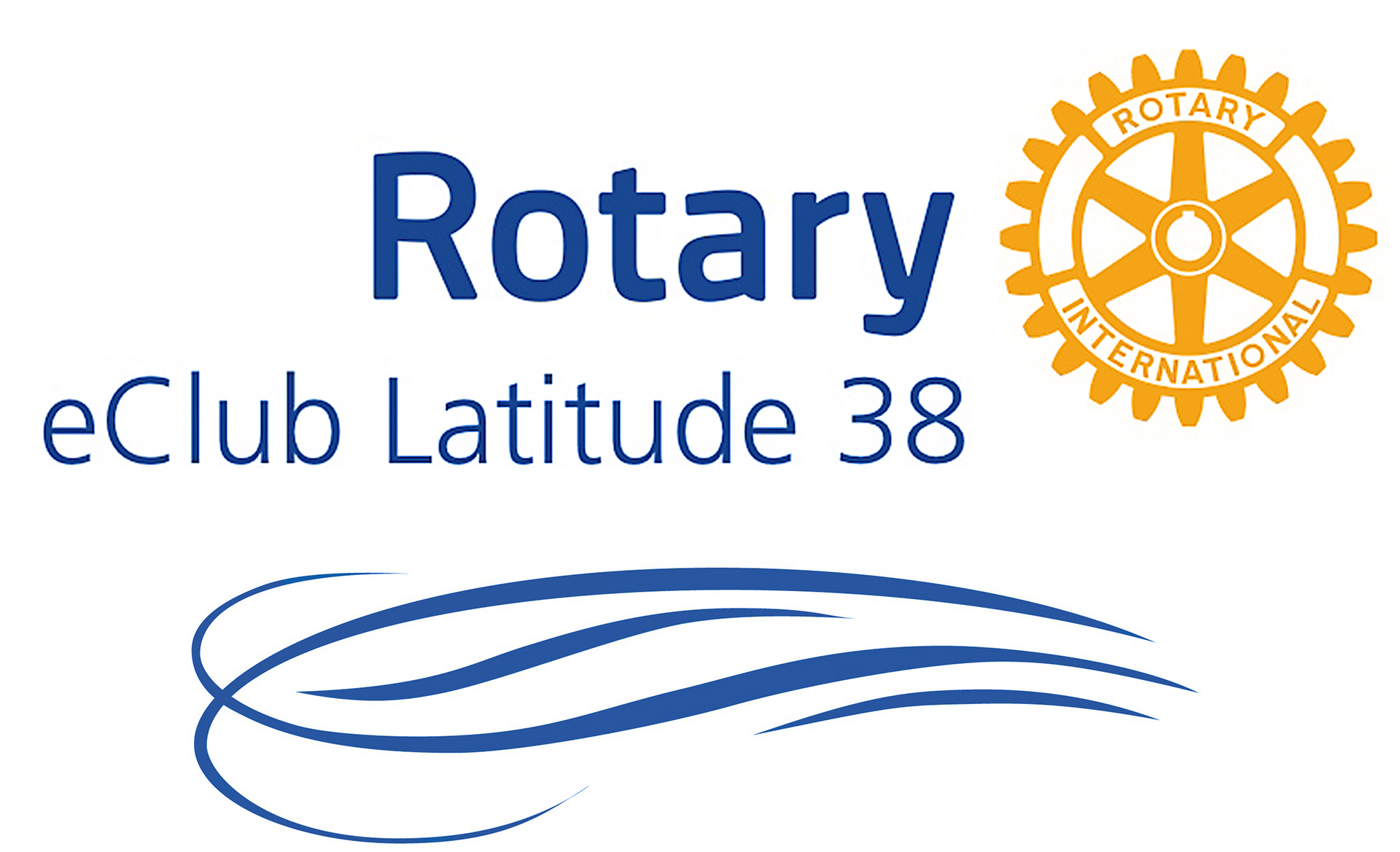 Club No. 87890 District 9820Chartered 22 July 2016SIXTH ANNUAL CHANGEOVER MEETING&ANNUAL REPORT 2021/22Wednesday 11 July 20227.30pm OnlineRotary eClub of Latitude 38Changeover ProgramMonday, 11 July 2022__________________________________________________Call to Order – Chair –PDG Brian Norris			7.30pmWelcome and Introduction of Guests			ChairRoll Call of Members			ChairApologies Ruth Mount			ChairPetra ShowellElli AdamsPete ShowellSophanitPatricia Murray-WaltonInvocation and toast to Australia			ChairFour-Way Test					ChairToast to Rotary International	Don CreweResponse to Toast to Rotary International	PDG Janet McCahonPresentation of 2021-22 Annual Report 	President Judy van de VlugtJudy to read President’s report with assistance from Chairs as necessary ie. Treasurer)Changeover 	Judy van de Vlugt /Don CreweHandover of Charter (Screen share of Charter)PDG Janet to present Chain of Office President’s Badge and Theme Badge.	PDG Janet McCahon /Don CrewePresident’s Remarks (thank you to PDG Janet)	President Don CreweIntroduction of 2022-23Theme (Screen share of RI Theme)	President Don CreweIntroduction / Presentation of 2022-23 Board(Screen share of Board and Club Positions)Closure of Meeting	President Don CreweClub President’s ReportFirst, thanks to all our members for your support and help over my year as President.I have enjoyed my year very much, which we have looked at many projects, had great discussions about them some we have gone ahead with some are still in discussion.I wish incoming President Don all the best for his year as our President.MEMBERSHIP We started the year off with 13 members and welcomed new members: - Alfreda King, Elli Adams, Martin van Elst, Malcolm Findley, Michelle Worsley, Michelle Young, Patricia Murray-Walton, Pearl Findley-James, And sadly, lost Vivian Armstrong, bringing our total membership to 22 a growth of 8.Jim Armstrong and Pete Showell will leave us at the end of our Rotary year, with Pete becoming our second Honorary member.PROJECTS: -DIGNITY BAGS FOR THE HOMELESSWe were able to help some of the homeless with Dignity bags which contained in a large pencil type case personal hygiene products eg. Soap, Toothbrush, deodorant, etc.GOOD FRIDAY APEALWe were given the opportunity to help organize the Good Friday Appeal in Bairnsdale to collect the money and bank it, approximately 5 members helped on the day. Many thanks to Michelle Young who coordinated the program and did the liaison work with other agencies in the Bairnsdale region.GUITARS FOR VETSMembers attended the district conference and were very impressed with Dave Coxs’ project Guitars for Vets which he gets donated guitars of any condition does them up and teaches Australian Defence Force members who are experiencing the effects of post-traumatic stress disorder to express themselves through music.UKRAINEWe raised money to buy books for the Ukraine community in Australia and sent baby clothing to DIK to go over to Ukraine due to the war over there. Janet and Grant have also collected donations and delivered two large loads to the Ukrainian Community support group based in Essendon.VIETNAM HEALTH CARE CARDSWe were able to send some money over to Vietnam to purchase Health Insurance cards.We Supported Lift the Lid for Mental Health and Cambodia.5 members attended the East Gippsland cluster Christmas Dinner and awards night we congratulate Michelle Young for all the work she has done for the Black Summer Bushfires.Members will attend the movie Elvis the Movie - Donations will go to RAMWe also looked at purchasing and re branding our Rotary Shirts.CLUB GOALS 2021-2022Judy van der VlugtPresident 2021-2022Secretary’s ReportI am pleased with our efforts to improve our Zoom meetings again this year. With COVID effecting many clubs, we were able to ‘display’ our credentials online by visiting many of the other Rotary clubs, entities and supporters, assisting where possible to help their programs run just that little bit better. Now that we are (almost) back to normal with COVID, our presence is not so much online, but at least our members have been able to engage more with face-to-face meetings of other clubs. We continue to attract a range of guest speakers to our meetings. Provision of comprehensive minutes and videos of meetings continued to improve as I learned to listen, type, talk and edit videos. Storage of videos via my Cloud storage was also commenced and greatly assisted re-constructing meeting minutes without having to stop and ask questions. It was particularly useful when we entertained guest speakers.While early in the Rotary year many of our efforts were thwarted by COVID considerations, we did manage to fundraise, with assistance from other clubs and District Grants, enough to continue the Vietnam Health Card project and the Cambodian Free to Shine support program.	There is still a fair amount of work required to bring our primary documents, website and Bulletin into line with Rotary and District norms. It’s more than just putting up a new logo every 12 months. The Club also needs to consider moving to a more integrated system of emails and document storage and retrieval. ClubRunner provides some of this functionality but there must be better systems out there that can provide a one-stop-shop for our needs.MembershipThe membership of the club has increased from 13 at the beginning of the year to 18 at the end, with now, 2 Honorary members (both of whom live in Cambodia).Grant EllersSecretary 2021/22New Directions: YouthNew Directions has been extremely quiet again this year.There are two highlights that, considering the size of the club, are significant.The first of these was the consideration by the club to nominate one of its own to undertake D9820 RYLA – at a significant cost to the club. I was very pleased that we were able to consider such an opportunity and to potentially support our youngest member to undertake the 5-day program. Unfortunately, it was not to be and so we did not put anyone forward.The club also undertook to sponsor 1-2 students in the District MUNA program, and several members approached local schools to attempt to identify a team or 2. Again, sadly, we were unsuccessful. But – maybe next year.The New Directions chair continued in his role as District Youth Exchange Chair and has been re-appointed to the role by DGE Paul Mee. The Youth Exchange Committee will be revitalized, and new members sought. The chair and past members are drafting advertising to send to all clubs seeking nominations and are developing Role Descriptions to assist applicants.In Victoria, Rotary Youth Exchange is licensed by the Victorian Regulations and Qualifications Authority at a state level – all 5 current districts have previously agreed to establish RYEV as an un-incorporated entity with a constitution approved by the then DG’s. The most recent audit and licensing took place in 2018 with a 6-year license approved, subject to a mid-term review. The review is in progress as this report goes to print.An enormous amount of work has been done by the 5 chairs and our ‘honorary’ Executive Officer. Once this is agreed, some districts plan to resume Youth Exchange. District 9820 will not do so until the new committee is in place and clubs have committed to support Youth Exchange.Barry RogersDirector, New DirectionsFoundation ReportAs Foundation Chair I have been busy at the Rotary Learning Centre learning what a Foundation Chair should do.  I have printed copious notes to a folder on my laptop with the title ‘Foundation’ to which I have referred frequently.I noted that in this current Rotary Year, the District Foundation Chair passed from PDG Charlie Speirs to PDG Mark Humphries whom I have contacted for information not on the Foundation web site.I joined in the Foundation District Grant Seminar on 10 April as the instructions advised that at least one Club Rotarian should attend so that clubs may apply for grants.Each month I donate to ‘The Rotary Foundation’ and to date have been presented with a double sapphire PHF pin.  I was made a Paul Harris Fellow during my time in my previous Rotary Club.  The PHF program recognizes individuals who contribute to The Rotary Foundation of Rotary International.  My contributions demonstrate my commitment to serve others.Foundation has a diverse program to which my contributions help:Help refugees.Provide clean water.Grow local economies.Prevent and treat disease, (my focus).I should note here that recognition of contributions to The Rotary Foundation is not restricted to Rotarians only.  Any person is welcome to contribute to the work of the Foundation. As an aside: I have attended the President Elect programs.Don CreweFoundation Chair and President ElectClub Administration ReportWebsiteI would like to thank members for sending in photos and updates on their projects. While members contributing ‘ready to publish’ stories and photos makes the process efficient and of course entertaining for all I would like to see more emphasis on reporting on our projects. We do a lot of mini-projects, and I would like them all to be included in our social media to show the community what we are doing.The website has remained static except for updating the Vietnam Health Card project page after the last donation early 2022.Club Bulletin and FacebookWith the significant slowdown in information due to COVID, only one Bulletin was produced this year. Facebook was utilized more this year with club updates and members contributing photos and ideas for our Facebook page.Vietnam Health Card projectWith a combination of donations, fundraising and a District Grant we purchased a total of 460 Vietnamese Health Cards which were distributed to those in need in Dong Thap Province in the south of Vietnam with the assistance of SAPP (Sponsoring Association of Poor Patients) who are based in Ho Chi Minh City, Vietnam Pete Showell / Petra ShowellCommunity Service Report Training and Awareness ReportThe aim of this activity is to increase Rotary knowledge and also other areas such as public image, membership and management activities in the Rotary context. I believe this has been achieved successfully through this program.The topics covered were:Overall, there was a good participation rate by club members.Brian NorrisTreasurer’s ReportMichelle YoungClub Members in District Positions 2021/2022Youth Exchange Chair	Barry RogersClub Visioning Chair	Brian NorrisCommunity and Vocational Service Chair	Kerrie SchmidtDistrict Coordinator for Mentoring	Brian NorrisTotal Membership – 18 (last year 22)PDG = Past District Governor(C) = Charter member (PP) = Past President of a Rotary ClubHonorary MembersINCREASE MEMBERSHIP INTERACTION- BY 2NET INCREASE 8PROMOTE CAMBODIAN  VIETNAM PROJECTSIN PROGRESSCONTRIBUTED ESTABLISH TWO OTHER PROJECTS – AT LEAST ONE IN AUSTRALIAGUITARS FOR VETSHOMELESS – DIGNETY BAGSUKRAINEHAVE A GOOD ATTENDANCE AT THE DISTRICT CONFERENCEATTENDED BY 5MONTHLY MEETINGS PROJECTSWE MEET 3 TIMES A MONTHCONTRIBUTE $A2000 TO FOUNDATIONNOT AVALIABLECONTRIBUTE A$2000 TO POLIO PLUSNOT AVALIABLECommunity Service ImagesA few of the things we got involved in this past yearCommunity Service ImagesA few of the things we got involved in this past year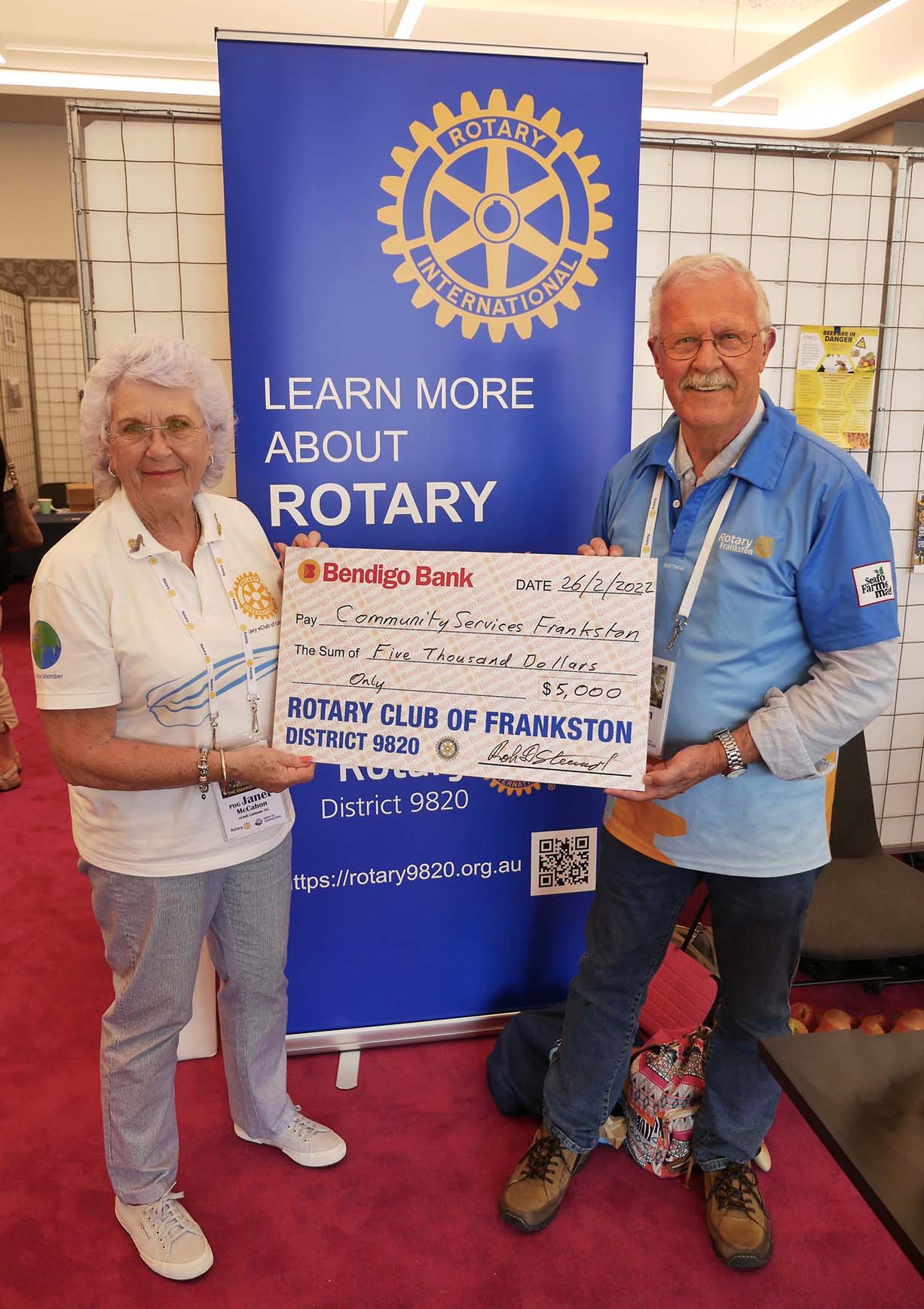 PDG Janet accepting Cheques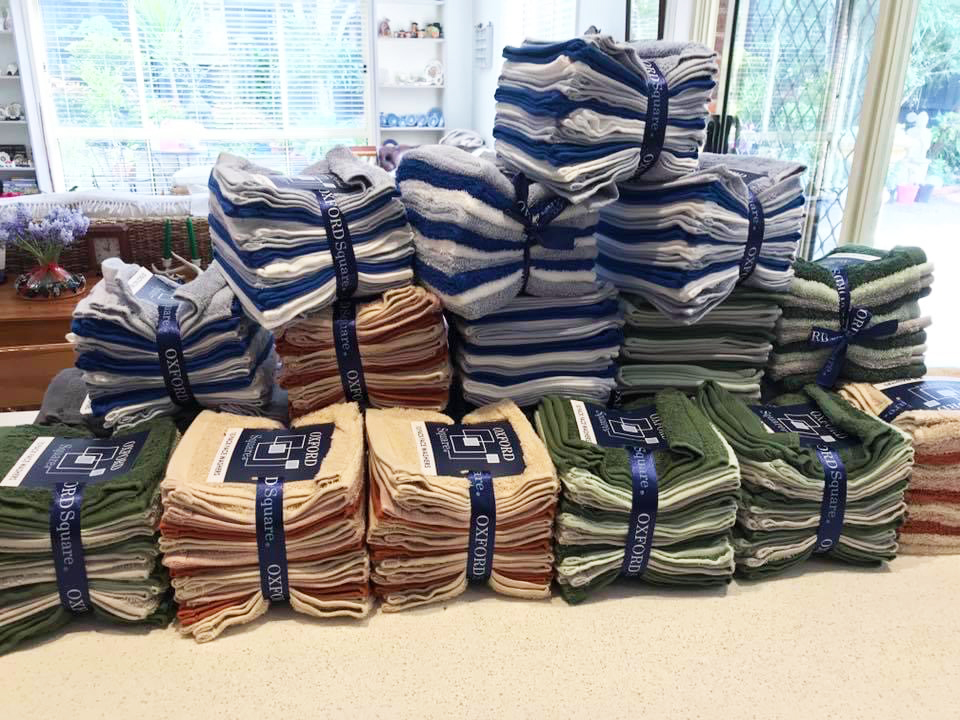 Face washers for End TrachomaClub members Supporting Guitars 4 Vets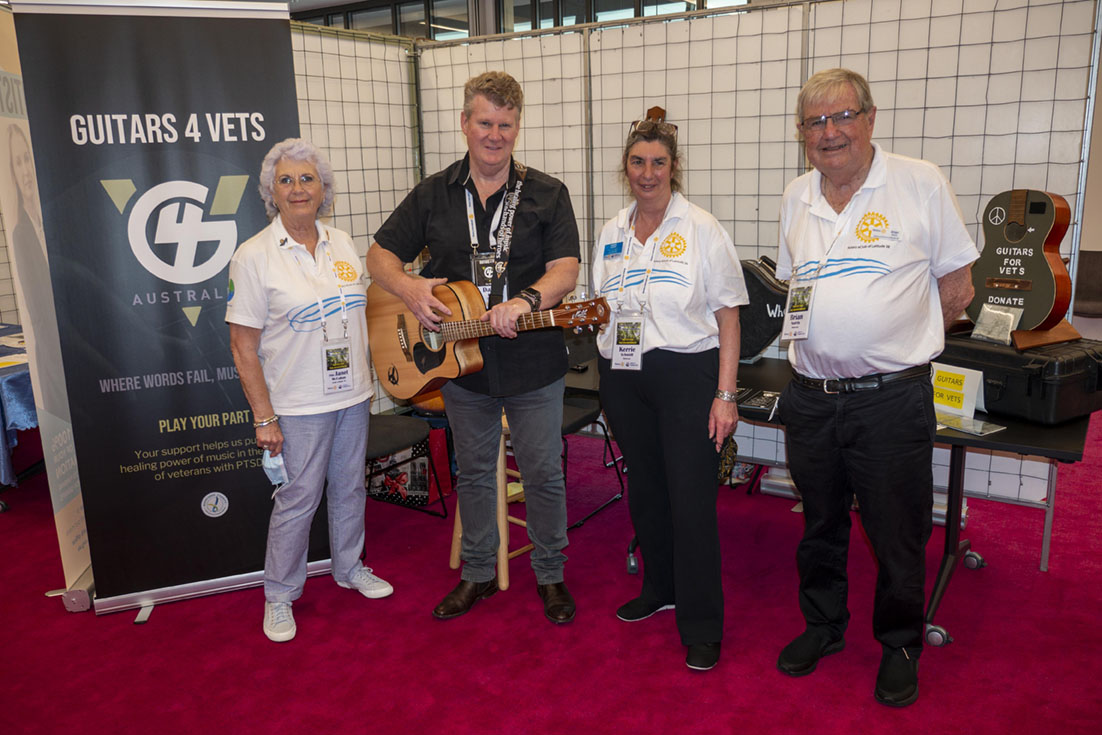 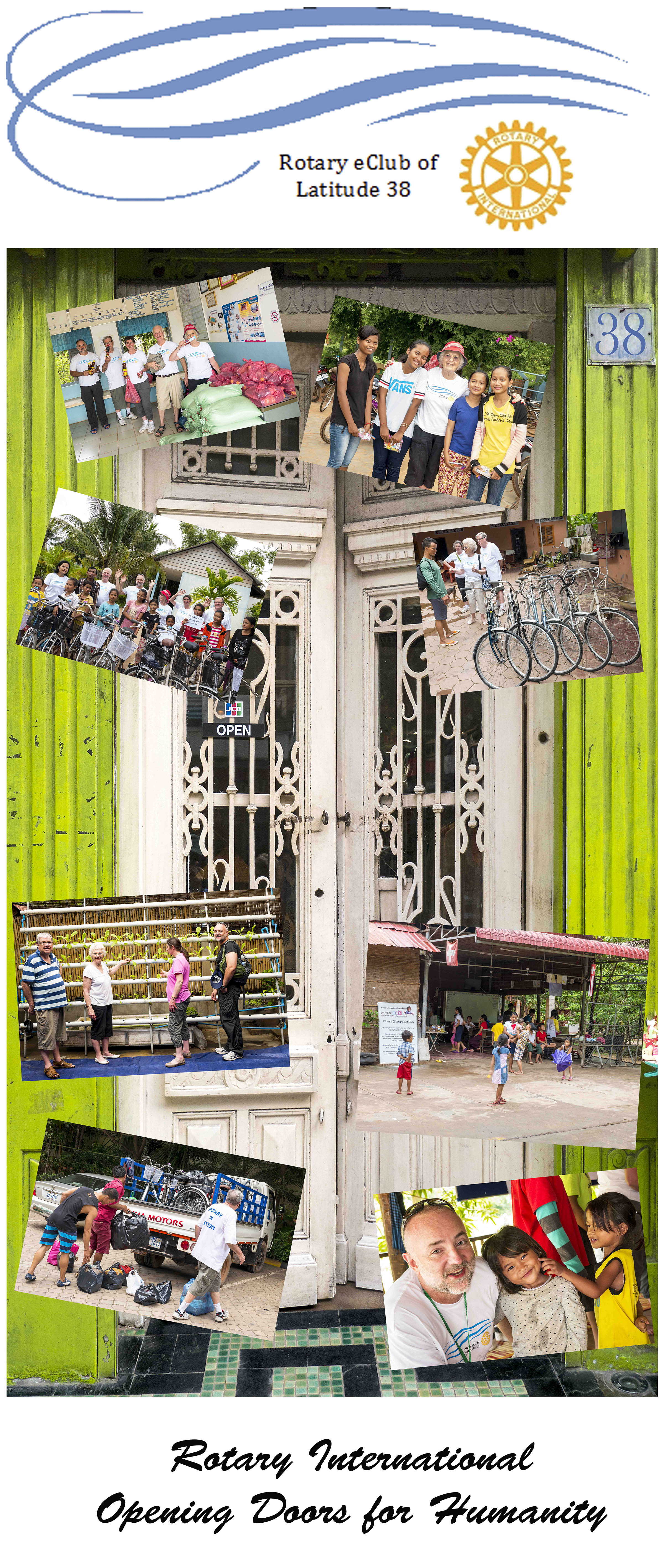 Aid for Ukraine delivered to DIK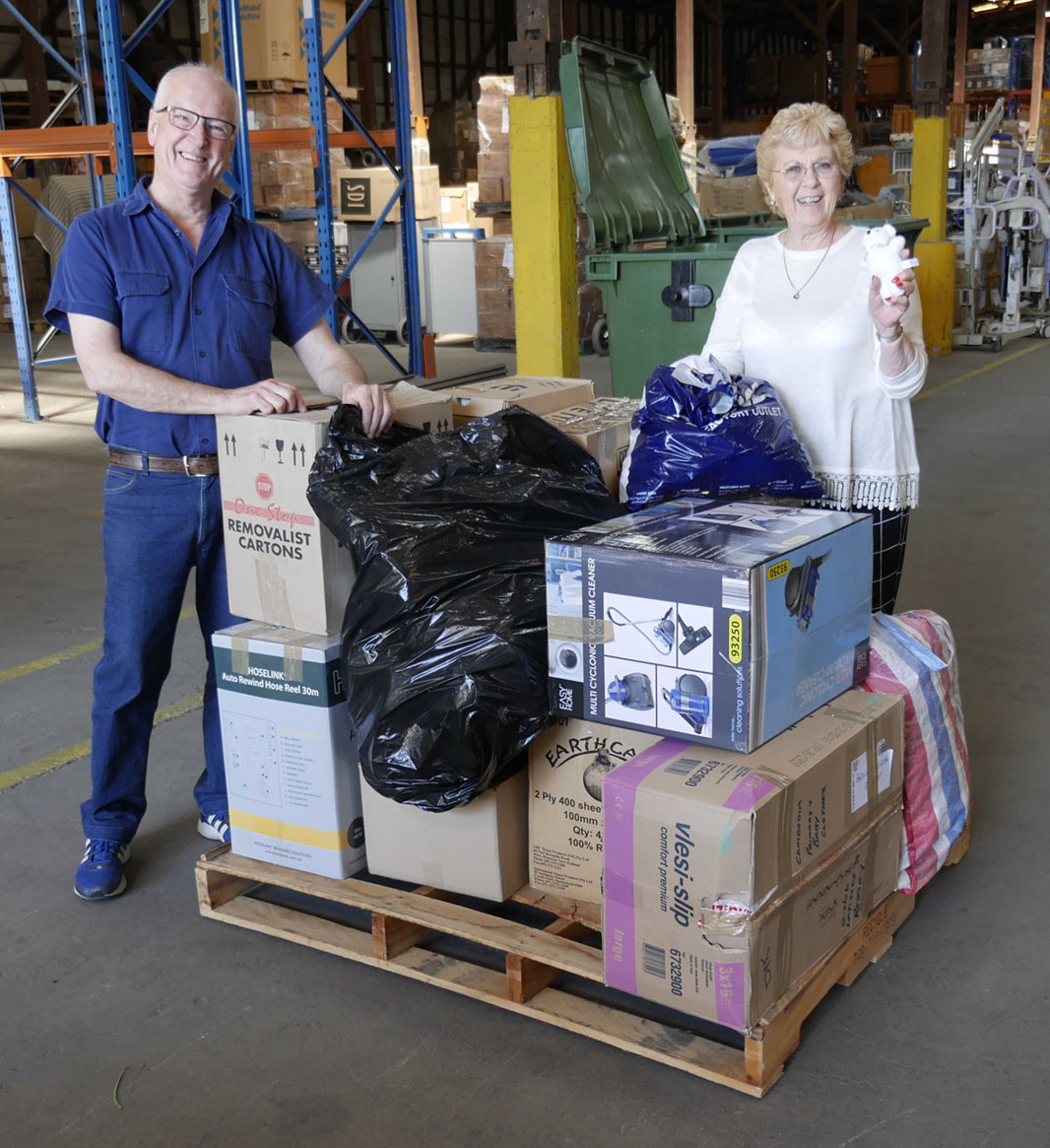 Aid for Ukraine delivered to Essendon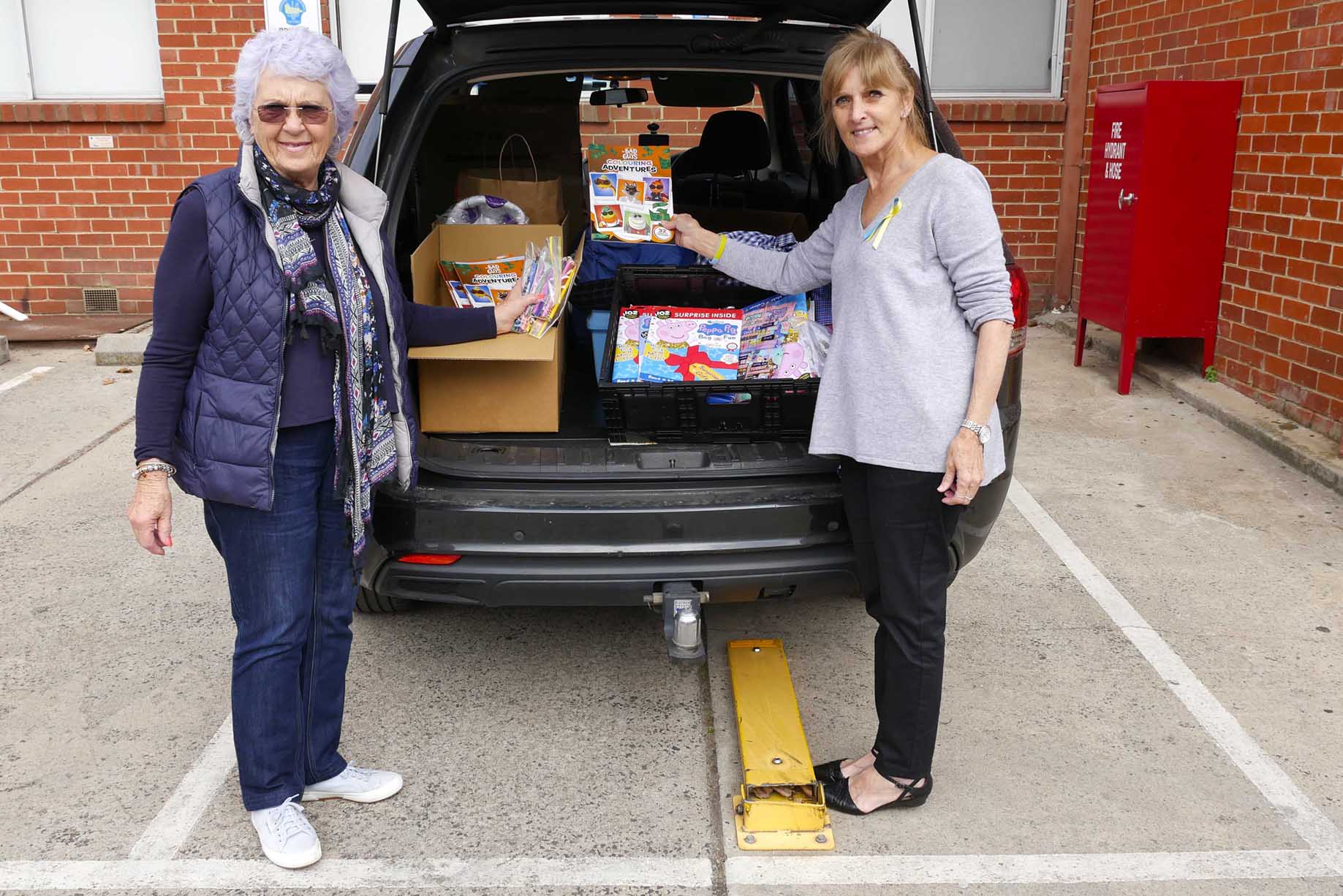 More aid for Ukraine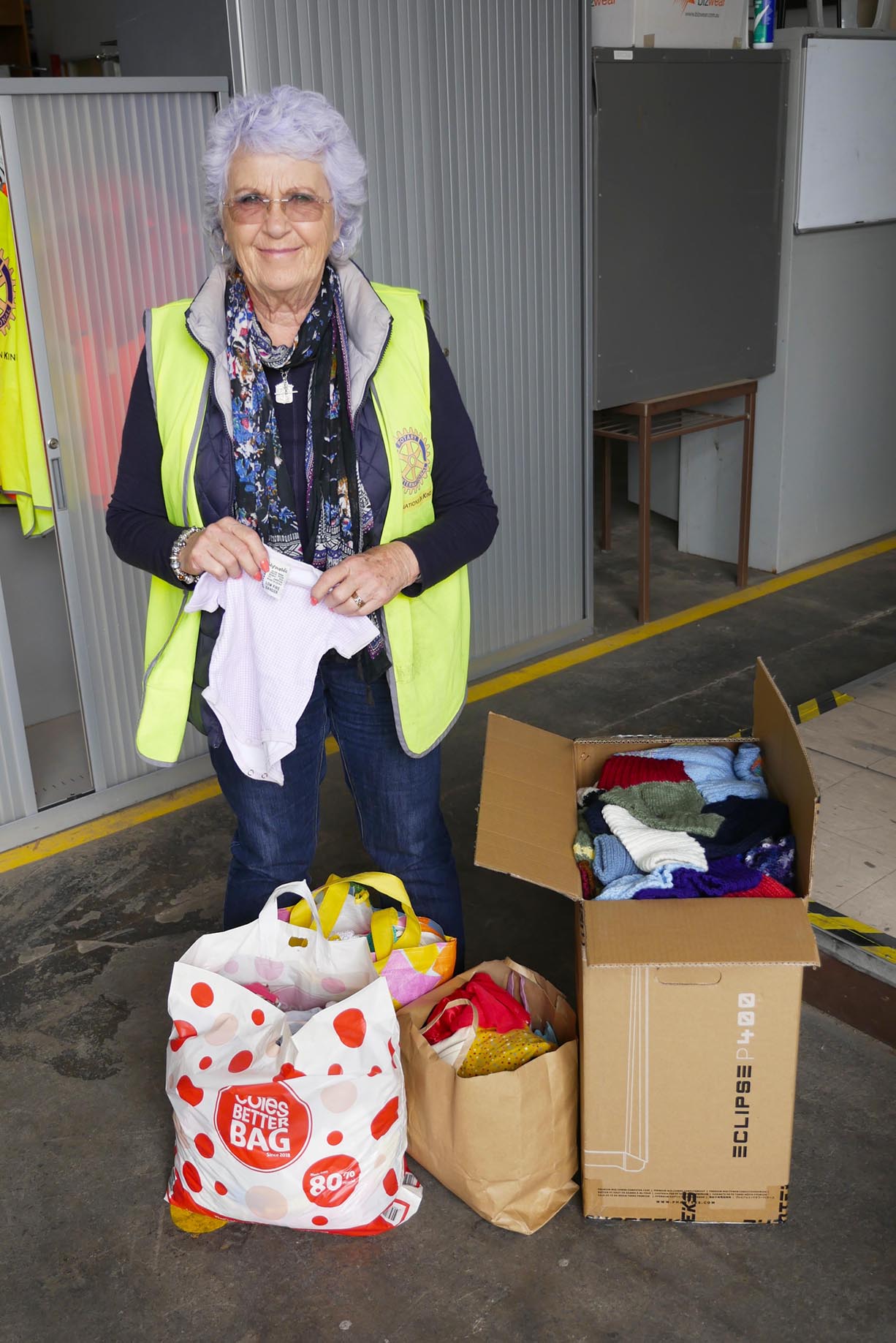 Free to Shine support – Room for disabled village person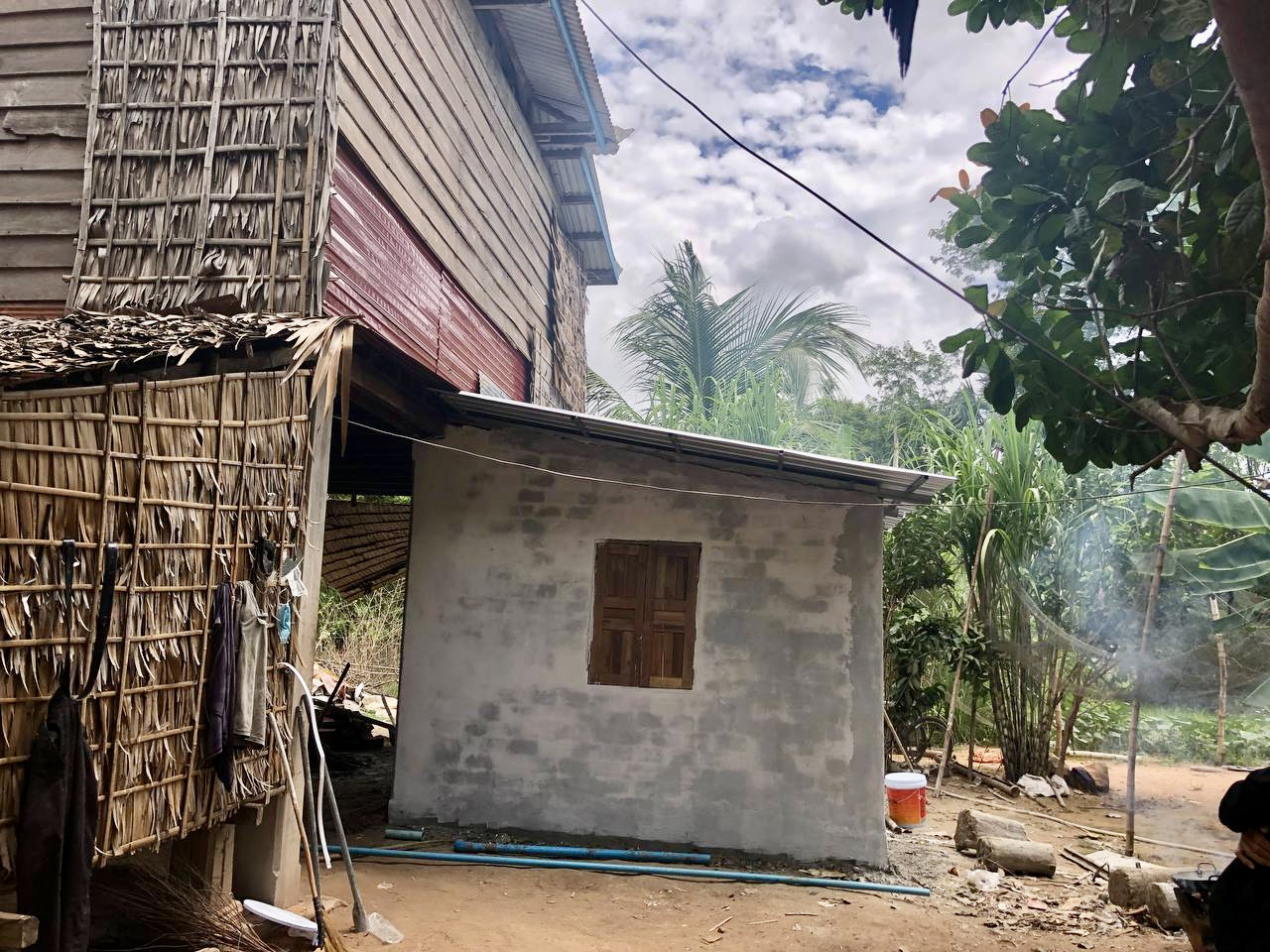 Janet conducting the District Changeover for DG Paul Mee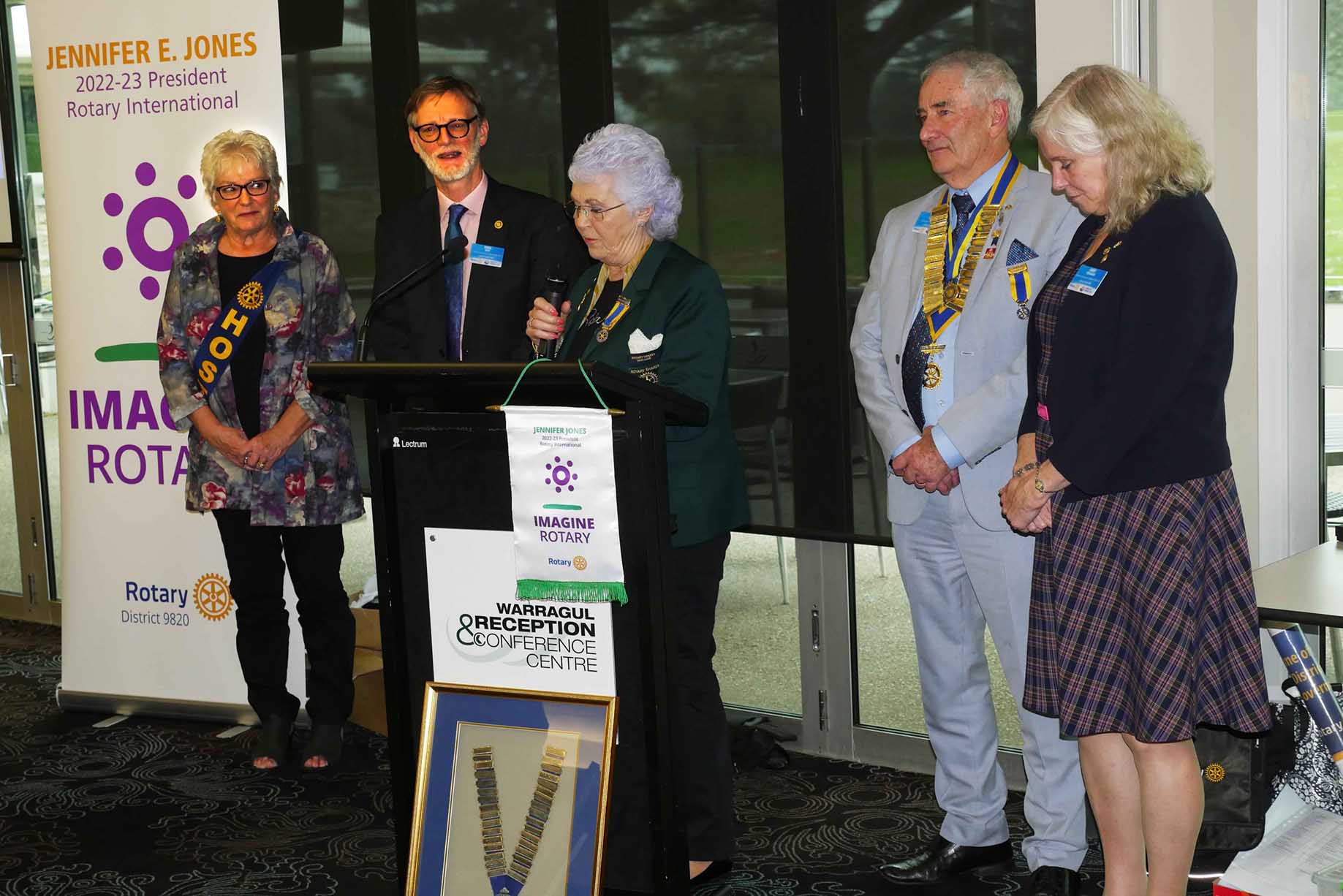 Judy about to eat cake!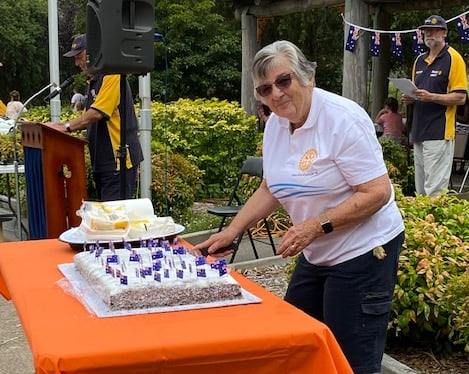 Patricia receiving her Citizenship.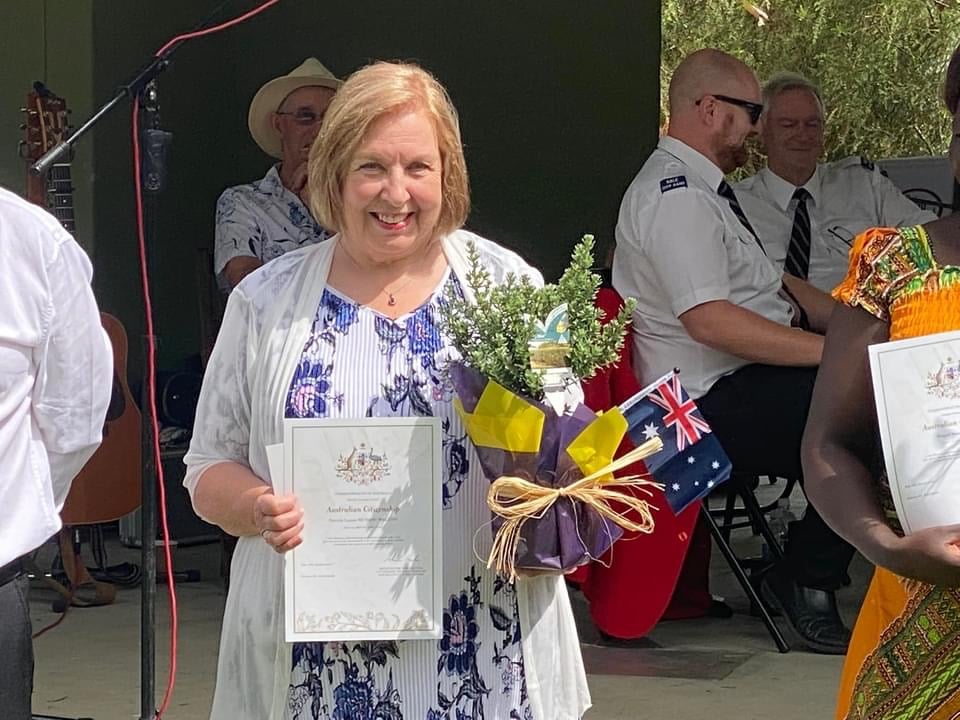 LeadershipRotary WorldEthics & VocationFoundation IEngaging membersCreating Service ProjectsRotary OpportunitiesEffective Leadership StrategiesAttracting MembersClub CommunicationsTeam BuildingFoundation II: Targeted ServiceRotary eClub of Latitude 38Rotary eClub of Latitude 38Rotary eClub of Latitude 38Rotary eClub of Latitude 38Financial StatementsFinancial StatementsFinancial StatementsFinancial StatementsIncome and Expenditure StatementIncome and Expenditure StatementIncome and Expenditure StatementIncome and Expenditure StatementYear Ended 30 June 2022Year Ended 30 June 2022Year Ended 30 June 2022Year Ended 30 June 2022IncomeIncome$$Subscriptions – 2021 - 2022Subscriptions – 2021 - 20222,805.002,805.00Subscriptions – 2022 - 2023Subscriptions – 2022 - 20231,815.001,815.00Fundraising/DonationsFundraising/Donations1,811.051,811.05UniformUniform30.0030.00InterestInterest0.710.71Income Total Income Total 6,461.766,461.76ExpenditureExpenditureRotary International duesRotary International dues2,020.932,020.93Rotary Down Under SubscriptionsRotary Down Under Subscriptions658.25658.25District 9820 levyDistrict 9820 levy1,664.261,664.26Consumer AffairsConsumer Affairs60.1060.10Club Website – ClubRunnerClub Website – ClubRunner581.20581.20Domain NameDomain Name36.0036.00Zoom Video ConferencingZoom Video Conferencing184.71184.71Secretary/Treasurer expensesSecretary/Treasurer expenses0.000.00Email ServiceEmail Service44.2744.27RaffleLink setup RaffleLink setup 0.000.00FlowersFlowers60.0060.00Expenditure TotalExpenditure Total5,309.725,309.72Donations Outgoing:Donations Outgoing:David Guitar 4 VetsDavid Guitar 4 Vets160.00160.00Dignity BagsDignity Bags120.00120.00Cambodia - Free To ShineCambodia - Free To Shine750.00750.00Vietnam Health CardsVietnam Health Cards2010.002010.00Lift the LidLift the Lid100.00100.00Ukraine Colouring BooksUkraine Colouring Books99.0699.06Donations TotalDonations Total3,239.063,239.06Expenses/Donations TotalExpenses/Donations Total8,548.788,548.78Surplus/DeficitSurplus/Deficit-2087.02-2087.02Rotary E-Club of Latitude 38 Rotary E-Club of Latitude 38 Rotary E-Club of Latitude 38 Rotary E-Club of Latitude 38 Balance SheetBalance SheetBalance SheetBalance SheetYear Ended 30 June 2022Year Ended 30 June 2022Year Ended 30 June 2022Year Ended 30 June 2022AssetsAssetsBank AccountBank Account4,695.324,695.32PayPalPayPal0.000.00Total AssetsTotal Assets4,695.324,695.32LiabilitiesLiabilitiesBank AccountBank Account4,209.444,209.44Project AccountProject Account485.88485.88Accounts PayableAccounts Payable0.000.00Total LiabilitiesTotal Liabilities4,695.324,695.32Current Members – 30th June 2022Current Members – 30th June 2022Don Crewe PHF (PP)Barry RogersGrant Ellers (PP)(C)Kerrie Schmidt (PP) (C)Anthony Mayer Judy van der Vlugt (PP)PDG Janet McCahon (C)Petra ShowellRuth Mount (C)Bill Zeldenryk (C)PDG Brian Norris (PP)(C)Michelle YoungMichelle WorsleyPatricia Murray-WaltonPearl Findlay-JamesMalcolm FindlayAlfie King (PP)Elli AdamsSophanit PrinPete ShowellPast PresidentsPast PresidentsPast Presidents2015/162015/16Kerrie Schmidt2016/172016/17Kerrie Schmidt2017/182017/18Deanne Smith2018/192018/19Brian Norris2019/202019/20Grant Ellers2020/212020/21Jim Armstrong2021/222021/22Judy van de VlugtRotary FoundationRotary FoundationRotary FoundationPaul Harris FellowsPaul Harris FellowsPaul Harris Fellows19971997Ian Sayers (+4)20012001Kerrie Schmidt (+1)20032003Brian Norris (+2)20052005Janet McCahon (+1)20072007Bill Zeldenryk20112011Anthony Mayer (+1)20202020Don CrewePast Rotary International and District OfficersPast Rotary International and District OfficersPast Rotary International and District Officers2007-08Janet McCahon, District Governor D9820Janet McCahon, District Governor D98202009-10Brian Norris, District Governor D9820Brian Norris, District Governor D9820